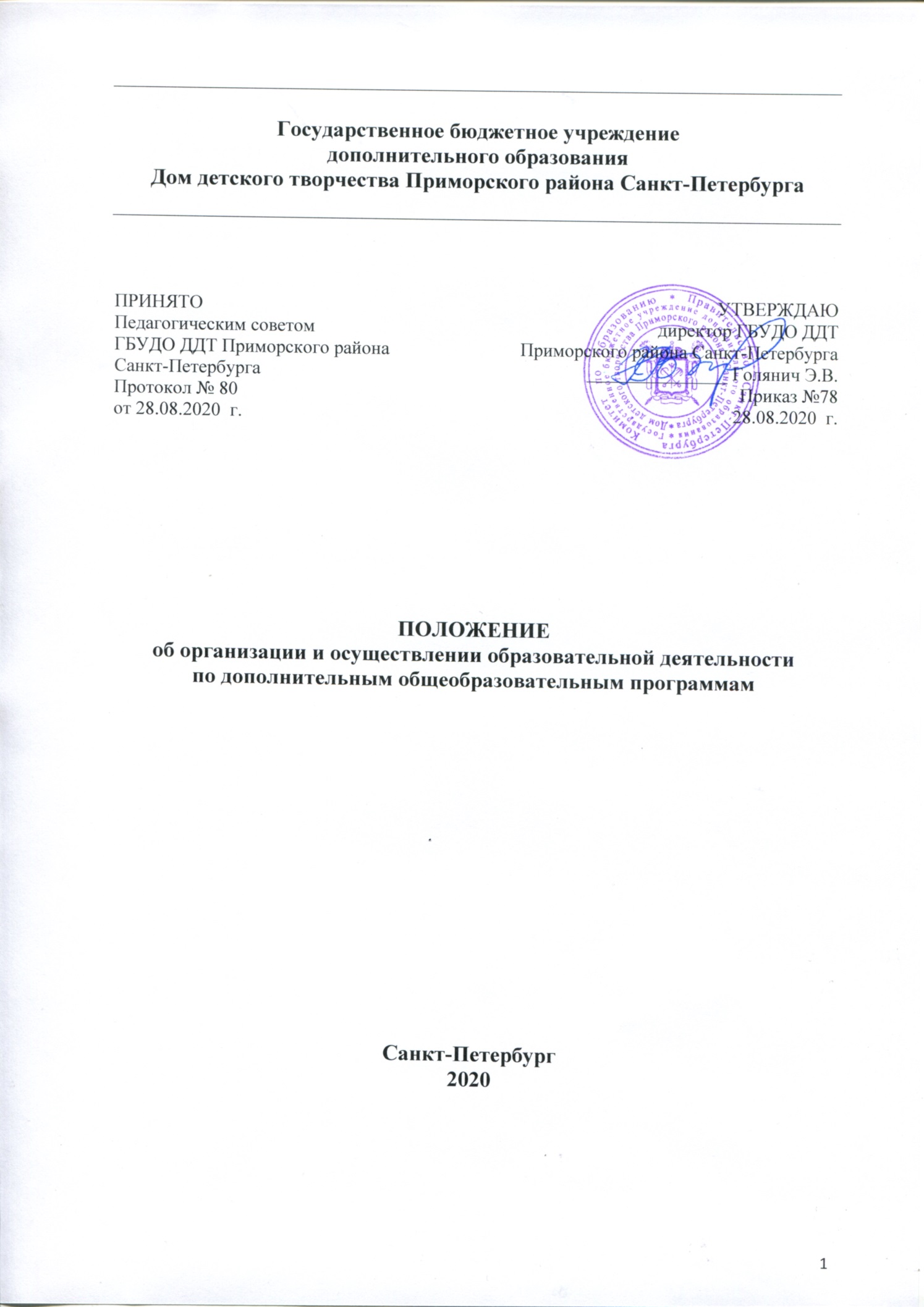 Общие положенияПоложение об организации и осуществлении образовательной деятельности по дополнительным общеобразовательным программам (далее – Положение) Государственного бюджетного учреждения дополнительного образования Дом детского  творчества Приморского района Санкт-Петербурга (далее – Учреждение) определяет порядок организации и осуществления образовательной деятельности по дополнительным общеобразовательным программам (в том числе по реализации дополнительных общеобразовательных программ на платной основе, в части, не противоречащей договору об образовании и Положению об оказании платных образовательных услуг), обеспечивающим оптимизацию условий для самореализации личности, свободного развития её способностей, мотивации к творчеству и познанию, с учетом предоставления права выбора формы получения образования.Положение разработано в соответствии с Конвенцией ООН о правах ребенка,  Конституцией Российской Федерации, Федеральным законом РФ от 29 декабря 2012 г. № 273-ФЗ «Об образовании в Российской Федерации», Порядком организации и осуществления образовательной деятельности по дополнительным общеобразовательным программам (Приказ Министерства просвещения РФ от 09ноября 2018 г. N 196 «Об утверждении Порядка организации и осуществления образовательной деятельности по дополнительным общеобразовательным программам»);, Санитарно-эпидемиологическими правилами и нормативами СанПиН 2.4.4.3172-14 «Санитарно-эпидемиологические требования к устройству, содержанию и организации режима работы образовательных организаций дополнительного образования детей», утвержденными Постановлением Главного государственного санитарного врача РФ от 04.07.2014 № 41 (далее – СанПиН), Уставом и локальными актами Учреждения.Дополнительные общеобразовательные программы ГБУДО ДДТ Приморского района Санкт-Петербурга реализуются в целях:создания обучающимся условий для приобретения уровня знаний, умений, навыков, опыта деятельности по дополнительным общеобразовательным программам различных направленностей;формирования и развития творческих способностей учащихся;удовлетворения индивидуальных потребностей учащихся в интеллектуальном, художественно-эстетическом, нравственном и интеллектуальном развитии, а также в занятиях физической культурой и спортом;формирования культуры здорового и безопасного образа жизни, укрепление здоровья учащихся;обеспечения духовно-нравственного, гражданско-патриотического, военно-патриотического, трудового воспитания учащихся;выявления, развития и поддержки талантливых учащихся, а также детей и подростков, проявивших выдающиеся способности;предпрофессиональной ориентации учащихся;создания и обеспечения необходимых условий для личностного развития, укрепления здоровья, профессионального самоопределения и творческого труда учащихся;социализации и адаптации учащихся к жизни в обществе;формирования общей культуры учащихся.Дополнительные общеобразовательные программы ГБУДО ДДТ Приморского района Санкт-Петербурга (далее - Учреждение) разрабатываются и утверждаются Учреждением самостоятельно в соответствии с федеральными государственными рекомендациями по проектированию дополнительных общеобразовательных  программ, принимаются педагогическим советом и утверждаются директором. К освоению дополнительных общеобразовательных программ допускаются дети и подростки, имеющие желание заниматься соответствующим видом деятельности в соответствии с Положением о порядке приёма, перевода, отчисления и восстановления обучающихся и порядок оформления возникновения, приостановления и прекращения отношений между Государственным бюджетным учреждением дополнительного образования Дом детского творчества Приморского района Санкт-Петербурга и обучающимися и (или) родителями несовершеннолетних обучающихсяДополнительные общеобразовательные программы Учреждения реализуются в очной форме обучения. Дополнительные общеобразовательные программы реализуются по следующим направленностям:техническая, художественная, естественнонаучная, социально-педагогическая, физкультурно-спортивная, туристско-краеведческая.В наименовании дополнительной общеобразовательной программы указывается направленность указанной программы. При осуществлении образовательной деятельности по дополнительным общеобразовательным программам Учреждение обеспечивает проведение: учебных занятий по дисциплинам в формах, указанных в конкретной дополнительной общеобразовательной программе, устанавливаемых учебным планом; мероприятий воспитательного и досугового плана; социально значимой деятельности; контроля качества освоения дополнительных общеобразовательных программ посредством текущего контроля успеваемости, промежуточной и итоговой диагностики обучающихся. При обеспечении инклюзивного образования инвалидов и лиц с ограниченными возможностями здоровья Учреждение включает, если это позволяет специфика программы, в программу адаптационные дисциплины - вариативную часть указанной программы. Численный состав объединения может быть уменьшен при включении в него учащихся с ограниченными возможностями здоровья и (или) детей-инвалидов. Занятия в объединениях с учащимися с ограниченными возможностями здоровья, детьми-инвалидами и инвалидами могут быть организованы как совместно с другими учащимися, так и в отдельных группах, осуществляющих образовательную деятельность. С учащимися с ограниченными возможностями здоровья, детьми-инвалидами и инвалидами может проводиться индивидуальная работа.При осуществлении образовательной деятельности по дополнительным общеобразовательным программам в физкультурно-спортивных, туристских, хореографических и цирковых объединениях предоставляется медицинское заключение о состоянии здоровья обучающегося и об отсутствии медицинских противопоказаний для занятия выбранным видом деятельностиЗанятия в Учреждении начинаются не ранее 8.00 часов утра и заканчиваются не позднее 20.00 часов. Для обучающихся в возрасте 16-18 лет допускается окончание занятий в 21.00 часов.Рекомендуемая продолжительность занятий детей в учебные дни - не более 3-х академических часов в день, в выходные и каникулярные дни - не более 4 академических часов в день.Объем максимальной аудиторной нагрузки для обучающихся по дополнительным программам в области искусств не должен превышать 14 часов в неделю.Объем максимальной аудиторной нагрузки для обучающихся по дополнительным общеразвивающим программам в области искусств не должен превышать 10 часов в неделю.Образовательная деятельность осуществляется по дополнительным общеразвивающим программам в течение всего календарного года, включая время осенних, зимних и весенних каникул.Образовательный процесс осуществляется в соответствии с учебными планами в объединениях по интересам, сформированных в группы учащихся одного возраста или разных возрастных категорий (разновозрастные группы), являющиеся основным составом объединения (например, клубы, секции, кружки, лаборатории, студии, оркестры, творческие коллективы, ансамбли, театры) (далее - объединения), а также индивидуально.Занятия в объединениях могут проводиться по группам, индивидуально или всем составом объединения. Допускается сочетание различных форм получения образования и форм обучения. Каждый учащийся имеет право заниматься в нескольких объединениях, менять их.Количество учащихся в объединении, их возрастные категории, а также продолжительность учебных занятий в объединении зависят от направленности дополнительных общеобразовательных программ и должны соответствовать требованиям СанПиН для ДОД принятыми в 2014 году.Дополнительные общеобразовательные программы реализуются в Учреждении самостоятельно без сетевых форм их реализации. При реализации дополнительных общеобразовательных программ могут использоваться различные образовательные технологии, в том числе дистанционные образовательные технологии, электронное обучение.При реализации дополнительных общеобразовательных программ организацией, осуществляющей образовательную деятельность, может применяться форма организации образовательной деятельности, основанная на модульном принципе представления содержания образовательной программы и построения учебных планов, использовании соответствующих образовательных технологий.Использование при реализации дополнительных общеобразовательных программ методов и средств обучения и воспитания, образовательных технологий, наносящих вред физическому или психическому здоровью учащихся, запрещается.При реализации дополнительных общеобразовательных программ детские объединения могут организовывать и проводить массовые мероприятия, создавать необходимые условия для совместного труда и (или) отдыха учащихся, родителей (законных представителей).В работе объединений при наличии условий и согласия руководителя объединения могут участвовать совместно с несовершеннолетними учащимися их родители (законные представители) без включения в основной состав.При реализации дополнительных общеобразовательных программ могут предусматриваться как аудиторные, так и внеаудиторные (самостоятельные) занятия, которые проводятся по группам или индивидуально.Порядок и периодичность проведения промежуточной диагностики (контроля) учащихся определяется Положением о формах, периодичности и порядке текущего контроля успеваемости и промежуточной аттестации обучающихся по дополнительным общеобразовательным программам Учреждения.Организация разработки и реализации дополнительных общеобразовательных программДополнительные общеобразовательные программы представляют собой комплекс основных характеристик образования (объем, содержание, планируемые результаты), организационно-педагогических условий, формы контроля, который представлен в виде общей характеристики программы, учебного плана, календарного учебного графика, рабочих программ дисциплин (модулей), оценочных средств, методических материалов, иных компонентов, включенных в состав дополнительных общеобразовательных программ. В дополнительных общеобразовательных программах определяются: планируемые результаты освоения программы с учетом направленности (профиля) программы; планируемые результаты обучения по годам обучения; знания, умения, навыки и (или) опыт деятельности, характеризующие этапы формирования компетенций и обеспечивающие достижение планируемых результатов освоения дополнительных общеобразовательных программ. Программы разрабатываются педагогами дополнительного образования – руководителями детских объединений, согласовываются с методическим отделом Учреждения, принимаются педагогическим советом и утверждаются директором.Информация о дополнительных общеобразовательных программах размещается на официальном сайте Учреждения в информационно-телекоммуникационной сети «Интернет». Выбор методов и средств обучения, образовательных технологий и учебно-методического обеспечения реализации дополнительных общеобразовательных программ осуществляется Учреждением самостоятельно исходя из необходимости достижения обучающимися планируемых результатов освоения указанной программы, а также с учетом индивидуальных возможностей обучающихся из числа инвалидов и лиц с ограниченными возможностями здоровья. При реализации дополнительных общеобразовательных программ могут быть использованы различные образовательные технологии, в том числе дистанционные образовательные технологии, электронное обучение, что отражается в программе. При реализации дополнительных общеобразовательных программ может применяться форма организации образовательной деятельности, основанная на модульном принципе представления содержания указанной программы и построения учебных планов, с использованием соответствующих образовательных технологий. Дополнительные общеобразовательные программы реализуются Учреждением самостоятельно без сетевых форм их реализации. Объем программы не зависит от формы обучения, сочетания различных форм обучения, применения электронного обучения, дистанционных образовательных технологий, использования сетевой формы реализации программы, особенностей индивидуального учебного плана, в том числе ускоренного обучения. Разработка и реализация программ осуществляются с соблюдением требований, предусмотренных законодательством Российской Федерации об информации, информационных технологиях и о защите информации. Организация образовательного процесса по дополнительным общеобразовательным программамВ Учреждении образовательная деятельность по дополнительным общеобразовательным программам осуществляется на государственном языке Российской Федерации – русском. Образовательный процесс по дополнительным общеобразовательным программам разделяется на учебные годы. Учебный год в группах 1 года обучения начинается в период с 1 по 10 сентября, в группах 2 и последующих годов обучения - 1 сентября. Контроль за выполнением обучающимся индивидуального учебного плана осуществляет педагог дополнительного образования. Контроль качества освоения программ включает в себя текущий контроль успеваемости, промежуточную и итоговую диагностику обучающихся. Текущий контроль успеваемости обеспечивает оценивание хода освоения отдельных тем программы, промежуточная и итоговая диагностика обучающихся – оценивание промежуточных и окончательных результатов обучения по программе.Формы, система оценивания, порядок проведения промежуточного контроля обучающихся, включая порядок установления сроков прохождения соответствующих испытаний обучающимся, не прошедшим промежуточной аттестации по уважительным причинам или имеющим академическую задолженность, а также периодичность проведения промежуточной аттестации обучающихся устанавливаются локальными нормативными актами Учреждения.Выпускникам Учреждения, успешно освоившим полный курс дополнительной общеобразовательной программы, выдается сертификат о дополнительном образовании с указанием творческих достижений. Лицам, обучавшимся по дополнительным общеобразовательным программам, по запросу выдается справка об обучении или о периоде обучения по образцу, самостоятельно устанавливаемому Учреждением. Особенности организации образовательного процесса по дополнительным общеобразовательным программам для инвалидов и лиц с ограниченными возможностями здоровьяОбучение обучающихся с ограниченными возможностями здоровья осуществляется на основе дополнительных общеобразовательных программ, которые могут быть адаптированы при необходимости для обучения указанных обучающихся. Обучение по дополнительным общеобразовательным программам инвалидов и обучающихся с ограниченными возможностями здоровья осуществляется с учетом особенностей психофизического развития, индивидуальных возможностей и состояния здоровья таких обучающихся. В Учреждении создаются специальные условия для получения дополнительного образования по дополнительным общеобразовательным программам обучающимися с ограниченными возможностями здоровья. Под специальными условиями для получения дополнительного образования обучающимися с ограниченными возможностями здоровья понимаются условия обучения таких обучающихся, включающие в себя использование специальных образовательных программ и методов обучения и воспитания, специальных учебных пособий и дидактических материалов, специальных технических средств обучения коллективного и индивидуального пользования, обеспечение доступа в здания организаций и другие условия, без которых невозможно или затруднено освоение программ обучающимися с ограниченными возможностями здоровья. Образование обучающихся с ограниченными возможностями здоровья может быть организовано как совместно с другими обучающимися, так и в отдельных группах. 